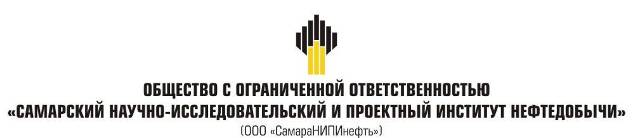 ДОКУМЕНТАЦИЯ ПО ПЛАНИРОВКЕ ТЕРРИТОРИИдля строительства объекта6581П «Сбор нефти и газа со скважин №№ 410, 411, 418, 419, 423 Боровского месторождения»в границах сельского поселенияСергиевскСергиевского районаКнига 3. Проект межевания территории Самара, 2019г.Состав проекта межевания территорииРаздел 1 "Проект межевания территории. Текстовая часть"Исходно-разрешительная документацияОснованием для разработки проекта межевания территории служит:1. Договор на выполнение работ с ООО «СамараНИПИнефть».2. Материалы инженерных изысканий.3. «Градостроительный кодекс РФ» №190-ФЗ от 29.12.2004 г. (в редакции 2018 г.).4. Постановление Правительства РФ №77 от 15.02.2011 г.5. «Земельный кодекс РФ» №136-ФЗ от 25.10.2001 г. (в редакции 2018 г.).6. Сведения государственного кадастрового учета.7. Топографическая съемка территории.8. Правила землепользования и застройки сельского поселения СергиевскСергиевскогорайона Самарской области.Основание для выполнения проекта межеванияПроект межевания территории разрабатывается в соответствии с проектом планировки территории в целях установления границ земельных участков, предназначенных для строительства и размещения объекта АО "Самаранефтегаз":  6581П «Сбор нефти и газа со скважин №№ 410, 411, 418, 419, 423 Боровского месторождения»согласно:- Технического задания на выполнение проекта планировки территории и проекта межевания территории объекта: 6581П «Сбор нефти и газа со скважин №№ 410, 411, 418, 419, 423 Боровского месторождения»на территории муниципального района Сергиевский Самарской области.Цели и задачи выполнения проекта межевания территорииПодготовка проекта межевания территории осуществляется в целях определения местоположения границ земельных участков, которые образованы из земель, государственная собственность на которые не разграничена. При подготовке проекта межевания территории определение местоположения границ образуемых земельных участков осуществляется в соответствии с градостроительными регламентами и нормами отвода земельных участков для конкретных видов деятельности, установленными в соответствии с федеральными законами, техническими регламентами.Сформированные земельные участки должны обеспечить:- возможность полноценной реализации прав на формируемые земельные участки, включая возможность полноценного использования в соответствии с назначением, и эксплуатационными качествами.- возможность долгосрочного использования земельного участка.Структура землепользования в пределах территории межевания, сформированная в результате межевания должна обеспечить условия для наиболее эффективного использования и развития этой территории.В процессе межевания решаются следующие задачи:- установление границ земельных участков необходимых для размещения объекта АО "Самаранефтегаз".Проектом межевания границ отображены:- красные линии, утвержденные в составе проекта планировки территории;- границы образуемых земельных участков и их частей.Проектные решенияРазмещение линейного объекта 6581П «Сбор нефти и газа со скважин №№ 410, 411, 418, 419, 423 Боровского месторождения»на территории муниципального района Сергиевский Самарской областипланируется на землях категории - земли сельскохозяйственного назначения, земли промышленности.Проектируемый объект расположен в кадастровыхкварталах - 63:31:0503006, 63:31:0505001.Проектом межевания определяются площадь и границы образуемых земельных участков.Использование земель сельскохозяйственного назначения или земельных участков в составе таких земель, предоставляемых на период осуществления строительства линейных сооружений, осуществляется без перевода земель сельскохозяйственного назначения в земли иных категорий (п. 2 введен Федеральным законом от 21.07.2005 № 111-ФЗ). Строительство проектируемых площадных сооружений потребует отвода земель в долгосрочное пользование (с переводом земельного участка из одной категории в другую), долгосрочную аренду и во временное пользование на период строительства объекта.В соответствии с Федеральным законом от 21.12.2004 № 172-ФЗ «О переводе земель или земельных участков из одной категории в другую», перевод земель сельскохозяйственного назначения под размещение скважин в категорию земель промышленности в рассматриваемом случае допускается, так как он связан с добычей полезных ископаемых. Согласно статье 30 Земельного кодекса РФ от 25.10.2001г. № 136-ФЗ предоставление в аренду пользователю недр земельных участков, необходимых для ведения работ, связанных с пользованием недрами, из земель, находящихся в государственной или муниципальной собственности осуществляется без проведения аукционов. Формирование земельных участков сельскохозяйственного назначения для строительства осуществляется с предварительным согласованием мест размещения объектов. Предоставление таких земельных участков осуществляется в аренду с возвратом землепользователям после проведения рекультивации нарушенных земель.Перечень и сведения о площади образуемых земельных участков, в том числе возможные способы их образования.Итого: 60 517 м21.2 Перечень и сведения о площади образуемых земельных участков, которые будут отнесены к территориям общего пользования или имуществу общего пользования, в том числе в отношении которых предполагаются резервирование и (или) изъятие для государственных или муниципальных нужд.Земельных участков, которые будут отнесены к территориям общего пользования или имуществу общего пользования, в том числе в отношении которых предполагаются резервирование и (или) изъятие для государственных или муниципальных нужд не образовывается.Вид разрешенного использования образуемых земельных участков в соответствии с проектом планировки территории в случаях, предусмотренных настоящим Кодексом.Согласно приказу № 540 от 1 сентября 2014 года «об утверждении классификатора видов разрешенного использования земельных участков» образуемые земельные участки в соответствии с проектом планировки имеют следующие виды разрешенного использования::47/чзу1(Строительство скважины № 418),:47/чзу2(Обустройство скважины №418,  Технологический проезд, Трасса ВЛ-6 кВ к скв. 418, Трасса выкидного трубопровода от скважины №418), :29/чзу1 (Строительство скважины № 410), :29/чзу2 (Строительство скважины № 411), :29/чзу3 (Строительство скважины № 419), :29/чзу4 (Строительство скважины № 423), :29/чзу5 (Трасса линии анодного заземления, Трассы выкидных  трубопроводов от скважин №№ 423, 410, 411, 419,  Трасса ВЛ-6 кВ к скв. №№ 423, 410, 411, 419, Трасса  ВЛ-6 кВ к ИУ, Технологический проезд, Площадка ИУ,  Обустройство скважин №№ 410, 411, 419, 423):127/чзу1(Обустройство скважин №№ 410, 411, 419, 423)– для ведения сельскохозяйственной деятельности;:101/чзу1 (Трасса выкидного трубопровода от скважины №418) - для размещения производственных объектов  нефтедобычи на Боровском месторождении  нефти;:ЗУ1(Трассы выкидных трубопроводов от скважин №№ 423,  410, 411, 419, Трасса ВЛ-6 кВ к скв. 418, Трасса выкидного трубопровода от скважины №418)– трубопроводный транспорт.1.4 Сведения о границах территории, в отношении которой утвержден проект межевания, содержащие перечень координат характерных точек этих границ в системе координат, используемой для ведения Единого государственного реестра недвижимости. Координаты характерных точек границ территории, в отношении которой утвержден проект межевания, определяются в соответствии с требованиями к точности определения координат характерных точек границ, установленных в соответствии с настоящим Кодексом для территориальных зон. (п. 5 введен Федеральным законом от 03.08.2018 N 342-ФЗ)Каталог координатобразуемых и изменяемых земельных участков и их частейИтого: 60 517 м21.5 Целевое назначение лесов, вид (виды) разрешенного использования лесного участка, количественные и качественные характеристики лесного участка, сведения о нахождении лесного участка в границах особо защитных участков лесов (в случае, если подготовка проекта межевания территории осуществляется в целях определения местоположения границ образуемых и (или) изменяемых лесных участков)Данный  раздел настоящего тома отсутствует в связи с отсутствием земель лесного фонда.1.6 Сведения о границах территории, в отношении которой утвержден проект межевания, содержащие перечень координат характерных точек этих границ в системе координат, используемой для ведения Единого государственного реестра недвижимости.Координаты характерных точек границ территории, в отношении которой утвержден проект межевания, определяются в соответствии с требованиями к точности определения координат характерных точек границ, установленных в соответствии с настоящим Кодексом для территориальных зон.Граница зоны планируемого размещения линейных объектов, в отношении которой осуществляется подготовка проекта планировки совпадает с устанавливаемой красной линией.  Линии отступа от красных линий в целях определения места допустимого размещения зданий, строений, сооружений отсутствуют. Проектируемые полосы отвода общественного сервитута имеют постоянную ширину в условиях сложившейся застройки с учетом интересов владельцев земельных участков. Красные линии рассматриваемой территории сформированы с учетом границы зоны планируемого размещения объектов.1.7 Обоснование размещения линейного объекта с учётом особых условий использования территорий и мероприятий по сохранению объектов культурного наследия. В соответствии со статьей 1 Градостроительного Кодекса РФ зонами с особыми условиями использования территорий называются охранные, санитарно-защитные зоны, зоны охраны объектов культурного наследия (памятников истории и культуры) народов Российской Федерации, водоохранные зоны, зоны охраны источников питьевого водоснабжения, зоны охраняемых объектов, иные зоны, устанавливаемые в соответствии с законодательством Российской Федерации. В границах зоны планируемого размещения объекта строительства 6581П «Сбор нефти и газа со скважин №№ 410, 411, 418, 419, 423 Боровского месторождения» на территории сельского поселения Сергиевск муниципального района Сергиевский Самарской области объектов культурного наследия, в том числе памятников археологии, состоящих на государственной охране, не зарегистрировано. Объект 6581П «Сбор нефти и газа со скважин №№ 410, 411, 418, 419, 423 Боровского месторождения» на территории сельского поселения Сергиевск муниципального района Сергиевский Самарской областине входит в границы существующих особо охраняемых природных территории местного, регионального и федерального значения. Публичные сервитуты в пределах территории проектирования объекта капитального строительства местного значения не зарегистрированы, в связи с чем, границы зон действия публичных сервитутов в графической части не отображаются. Так же в проекте межевания планируется установление охранных зон объектов электросетевого хозяйства в соответствии с постановлением Правительства Российской Федерации от 24.02.2009 № 160 «О порядке установления охранных зон объектов электросетевого хозяйства и особых условий использования земельных участков, расположенных в границах таких зон». Для объектов электросетевого хозяйства устанавливаются охранные зоны по обе стороны:- вдоль подземных кабельных линий электропередачи - от крайних кабелей на расстоянии 1 метра (при прохождении кабельных линий напряжением до 1 киловольта);- вдоль линии электропередачи - от крайних проводов при неотклоненном их положении на расстоянии 10 м. Для исключения возможности повреждения трубопроводов (при любом виде их прокладки) устанавливаются охранные зоны вдоль трасс трубопроводов, транспортирующих нефть, природный газ, нефтепродукты, нефтяной и искусственный углеводородные газы, - в виде участка земли, ограниченного условными линиями, проходящими в 25 метрах от оси трубопровода с каждой стороны в соответствии с "Правилами охраны магистральных трубопроводов" (утв. Минтопэнерго РФ 29.04.1992, Постановлением Госгортехнадзора РФ от 22.04.1992 N 9) (с изм. от 23.11.1994) (вместе с "Положением о взаимоотношениях предприятий, коммуникации которых проходят в одном техническом коридоре или пересекаются").В соответствии с СанПиН 2.2.1/2.1.1.1200-03, проектируемая скважина относится к III классу с ориентировочным размером СЗЗ – 300 м (п. 7.1.3.«Промышленные объекты по добыче нефти при выбросе сероводорода до 0,5 т/сутки с малым содержанием летучих углеводородов»).Определение координат характерных точек границ охранной зоны, а также площади объекта землеустройства осуществлялось аналитическим методом с использованием картографического материала и сведений ГКН о координатах поворотных точек границ земельного участка под объектом 6581П «Сбор нефти и газа со скважин №№ 410, 411, 418, 419, 423 Боровского месторождения».Зоны действия публичных сервитутовНа территории планируемого размещения объектов капитального строительства отсутствуют границы зон действия публичных сервитутов. В соответствии с кадастровыми планами территории в государственном кадастре недвижимости отсутствуют сведения об обременениях земельных участков в пределах границы зоны планируемого размещения объекта.ВЫВОДЫ ПО ПРОЕКТУОтчуждение земель во временное (краткосрочное) использование выполняется на период производства строительно-монтажных работ. Все строительные работы должны проводиться исключительно в пределах полосы отвода.Настоящим проектом выполнено:- Формирование границ образуемых земельных участков и их частей.Настоящий проект обеспечивает равные права и возможности правообладателей земельных участков в соответствии с действующим законодательством. Сформированные границы земельных участков позволяют обеспечить необходимые условия для строительства и размещения объекта АО "Самаранефтегаз":  6581П «Сбор нефти и газа со скважин №№ 410, 411, 418, 419, 423 Боровского месторождения» общей площадью – 60 517кв.м. (на землях сельскохозяйственного назначения – 60 513кв.м., на землях промышленности – 4кв.м.)Земельные участки под строительство объекта образованы с учетом ранее поставленных на государственный кадастровый учет земельных участков. Данным проектом предусматривается формировать земельные участки из земель Администрации муниципального района, государственная собственность на которые не разграничена. Земельный участок образуется в соответствии с абзацем 9 части 1 статьи 15 Закона Самарской области от 11.03.2005 №94-ГД «О земле», а именно: минимальный размер образуемого нового неделимого земельного участка из земель сельскохозяйственного назначения в целях недропользования устанавливается равным размеру, необходимому для проведения работ при разработке месторождений полезных ископаемых. Формирование данного земельного участка осуществляется с целью реализации проектных решений, необходимых для проведения работ при разработке месторождений полезных ископаемых АО «Самаранефтегаз» на основании лицензии на пользование недрами, то есть для недропользования».Раздел 2 "Проект межевания территории. Графическая часть"Раздел 3 «Материалы по обоснованию проекта межевания территории»Главный инженер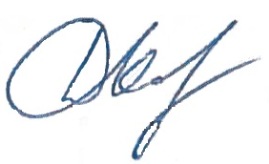 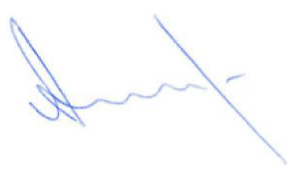 Д.В. КашаевЗаместитель главного инженера по инжинирингу - начальник управления инжиниринга обустройства месторожденийА.Н. Пантелеев№ п/пНаименованиеЛистРаздел 1 "Проект межевания территории. Текстовая часть"4Исходно-разрешительная документация5Основание для выполнения проекта межевания5Цели и задачи выполнения проекта межевания территории5Проектные решения61.1.Перечень и сведения о площади образуемых земельных участков, в том числе возможные способы их образования;61.2.Перечень и сведения о площади образуемых земельных участков, которые будут отнесены к территориям общего пользования или имуществу общего пользования, в том числе в отношении которых предполагаются резервирование и (или) изъятие для государственных или муниципальных нужд;91.3.Вид разрешенного использования образуемых земельных участков в соответствии с проектом планировки территории в случаях, предусмотренных настоящим Кодексом;91.4.Сведения о границах территории, в отношении которой утвержден проект межевания, содержащие перечень координат характерных точек этих границ в системе координат, используемой для ведения Единого государственного реестра недвижимости. Координаты характерных точек границ территории, в отношении которой утвержден проект межевания, определяются в соответствии с требованиями к точности определения координат характерных точек границ, установленных в соответствии с настоящим Кодексом для территориальных зон.(п. 5 введен Федеральным законом от 03.08.2018 N 342-ФЗ)101.5Целевое назначение лесов, вид (виды) разрешенного использования лесного участка, количественные и качественные характеристики лесного участка, сведения о нахождении лесного участка в границах особо защитных участков лесов (в случае, если подготовка проекта межевания территории осуществляется в целях определения местоположения границ образуемых и (или) изменяемых лесных участков)171.6Сведения о границах территории, в отношении которой утвержден проект межевания, содержащие перечень координат характерных точек этих границ в системе координат, используемой для ведения Единого государственного реестра недвижимости171.7Обоснование размещения линейного объекта с учётом особых условий использования территорий и мероприятий по сохранению объектов культурного наследия19ВЫВОДЫ ПО ПРОЕКТУ21Раздел 2 "Проект межевания территории. Графическая часть"2.1.Чертеж межевания территории. Чертеж красных линийРаздел 3 «Материалы по обоснованию проекта межевания территории»3.1.Чертеж зон с особыми условиями использования территории№КадастровыйкварталКадастровыйномер ЗУОбразуемый ЗУНаименование сооруженияКатегория земельВид разрешенного использованияПравообладатель.Вид праваМестоположение ЗУПлощадь кв.м.163:31:050500163:31:0505001:47:47/чзу1Строительство скважины №418Земли сельскохозяйственного назначениядля ведения сельскохозяйственной деятельностиКандраева Ольга Васильевна,  Карасев Александр НиколаевичСамарская область ,Сергиевскийр-н ,  с/пСергиевск3600263:31:050300663:31:0503006:29:29/чзу4Строительство скважины №423Земли сельскохозяйственного назначениядля ведения сельскохозяйственной деятельностиМельникова Галина Васильевна  (собственность)Самарская область, Сергиевский район,  в границах колхоза "Красный Восток"3600363:31:050300663:31:0503006:29:29/чзу2Строительство скважины №411Земли сельскохозяйственного назначениядля ведения сельскохозяйственной деятельностиМельникова Галина Васильевна  (собственность)Самарская область, Сергиевский район,  в границах колхоза "Красный Восток"2555463:31:050300663:31:0503006:29:29/чзу3Строительство скважины №419Земли сельскохозяйственного назначениядля ведения сельскохозяйственной деятельностиМельникова Галина Васильевна  (собственность)Самарская область, Сергиевский район,  в границах колхоза "Красный Восток"1194563:31:050300663:31:0503006:29:29/чзу1Строительство скважины №410Земли сельскохозяйственного назначениядля ведения сельскохозяйственной деятельностиМельникова Галина Васильевна  (собственность)Самарская область, Сергиевский район,  в границах колхоза "Красный Восток"2158663:31:050500163:31:0505001:47:47/чзу2Обустройство скважины №418,  Технологический проезд, Трасса ВЛ-6 кВ к скв. 418, Трасса выкидного трубопровода от скважины №418Земли сельскохозяйственного назначениядля ведения сельскохозяйственной деятельностиКандраева Ольга Васильевна,  Карасев Александр НиколаевичСамарская область ,Сергиевскийр-н ,  с/пСергиевск11132763:31:050300663:31:0503006:29:29/чзу5Трасса линии анодного заземления, Трассы выкидных  трубопроводов от скважин №№ 423, 410, 411, 419,  Трасса ВЛ-6 кВ к скв. №№ 423, 410, 411, 419, Трасса  ВЛ-6 кВ к ИУ, Технологический проезд, Площадка ИУ,  Обустройство скважин №№ 410, 411, 419, 423Земли сельскохозяйственного назначениядля ведения сельскохозяйственной деятельностиМельникова Галина Васильевна  (собственность)Самарская область, Сергиевский район,  в границах колхоза "Красный Восток"35582863:31:050500163:31:0000000:101:101/чзу1Трасса выкидного трубопровода от скважины №418Земли промышленности, энергетики, транспорта, связи, радиовещания, телевидения, информатики, земли для обеспечения космической деятельности, земли обороны, безопасности и земли иного специального назначениядля размещения производственных объектов  нефтедобычи на Боровском месторождении  нефтиРФ (собственность), (аренда) АО "Самаранефтегаз"Самарская область, Сергиевский район, Боровское  месторождение4963:31:0000000-:ЗУ1Трассы выкидных трубопроводов от скважин №№ 423,  410, 411, 419, Трасса ВЛ-6 кВ к скв. 418, Трасса выкидного трубопровода от скважины №418Земли сельскохозяйственного назначениятрубопроводный транспортАдминистрация муниципального  района СерниевскийСамарская область , Сергиевский район ,  сельское поселение Сергиевск4281063:31:050300663:31:0000000:127:127/чзу1Обустройство скважин №№ 410, 411, 419, 423Земли сельскохозяйственного назначениядля ведения сельскохозяйственной деятельностиМифтиханов Александр Захарович,  Чалышев Лев Романович, Ларина Нина Павловна,  с.п. Сергиевск муниципального района  СерниевскийСамарская область, Сергиевский район, в границах  колхоза " Красный Восток ".264№ 1№ 1№ 1№ 1№ 1Кадастровый квартал:Кадастровый квартал:Кадастровый квартал:63:31:050500163:31:0505001Кадастровый номер:Кадастровый номер:Кадастровый номер:63:31:0505001:4763:31:0505001:47Образуемый ЗУ:Образуемый ЗУ:Образуемый ЗУ::47/чзу1:47/чзу1Площадь кв.м.:Площадь кв.м.:Площадь кв.м.:36003600Правообладатель. Вид права:Правообладатель. Вид права:Правообладатель. Вид права:Кандраева Ольга Васильевна,  Карасев Александр НиколаевичКандраева Ольга Васильевна,  Карасев Александр НиколаевичРазрешенное использование:Разрешенное использование:Разрешенное использование:для ведения сельскохозяйственной деятельностидля ведения сельскохозяйственной деятельностиНазначение (сооружение):Назначение (сооружение):Назначение (сооружение):Строительство скважины №418Строительство скважины №418№ точкиДирекционныйРасстояние,КоординатыКоординаты(сквозной)уголмXY196°36'18"59,992249168,64478753,9826°39'51"59,982249161,74478813,573276°39'5"602249221,31478820,534186°38'57"60,022249228,26478760,93196°36'18"59,992249168,64478753,98№ 2№ 2№ 2№ 2№ 2Кадастровый квартал:Кадастровый квартал:Кадастровый квартал:63:31:050300663:31:0503006Кадастровый номер:Кадастровый номер:Кадастровый номер:63:31:0503006:2963:31:0503006:29Образуемый ЗУ:Образуемый ЗУ:Образуемый ЗУ::29/чзу4:29/чзу4Площадь кв.м.:Площадь кв.м.:Площадь кв.м.:36003600Правообладатель. Вид права:Правообладатель. Вид права:Правообладатель. Вид права:Мельникова Галина Васильевна  (собственность)Мельникова Галина Васильевна  (собственность)Разрешенное использование:Разрешенное использование:Разрешенное использование:для ведения сельскохозяйственной деятельностидля ведения сельскохозяйственной деятельностиНазначение (сооружение):Назначение (сооружение):Назначение (сооружение):Строительство скважины №423Строительство скважины №423№ точкиДирекционныйРасстояние,КоординатыКоординаты(сквозной)уголмXY514°47'23"59,942248661,16478957,856284°47'37"602248719,11478973,157194°44'33"60,012248734,43478915,148104°50'25"11,752248676,40478899,879104°59'33"23,542248673,39478911,2310104°25'10"24,662248667,30478933,97514°47'23"59,942248661,16478957,85№ 3№ 3№ 3№ 3№ 3Кадастровый квартал:Кадастровый квартал:Кадастровый квартал:63:31:050300663:31:0503006Кадастровый номер:Кадастровый номер:Кадастровый номер:63:31:0503006:2963:31:0503006:29Образуемый ЗУ:Образуемый ЗУ:Образуемый ЗУ::29/чзу2:29/чзу2Площадь кв.м.:Площадь кв.м.:Площадь кв.м.:25552555Правообладатель. Вид права:Правообладатель. Вид права:Правообладатель. Вид права:Мельникова Галина Васильевна  (собственность)Мельникова Галина Васильевна  (собственность)Разрешенное использование:Разрешенное использование:Разрешенное использование:для ведения сельскохозяйственной деятельностидля ведения сельскохозяйственной деятельностиНазначение (сооружение):Назначение (сооружение):Назначение (сооружение):Строительство скважины №411Строительство скважины №411№ точкиДирекционныйРасстояние,КоординатыКоординаты(сквозной)уголмXY614°34'38"42,632248719,11478973,1511284°44'28"59,932248760,37478983,8812194°40'6"37,62248775,62478925,9213194°38'60"4,982248739,25478916,407104°47'37"602248734,43478915,14614°34'38"42,632248719,11478973,15№ 4№ 4№ 4№ 4№ 4Кадастровый квартал:Кадастровый квартал:Кадастровый квартал:63:31:050300663:31:0503006Кадастровый номер:Кадастровый номер:Кадастровый номер:63:31:0503006:2963:31:0503006:29Образуемый ЗУ:Образуемый ЗУ:Образуемый ЗУ::29/чзу3:29/чзу3Площадь кв.м.:Площадь кв.м.:Площадь кв.м.:11941194Правообладатель. Вид права:Правообладатель. Вид права:Правообладатель. Вид права:Мельникова Галина Васильевна  (собственность)Мельникова Галина Васильевна  (собственность)Разрешенное использование:Разрешенное использование:Разрешенное использование:для ведения сельскохозяйственной деятельностидля ведения сельскохозяйственной деятельностиНазначение (сооружение):Назначение (сооружение):Назначение (сооружение):Строительство скважины №419Строительство скважины №419№ точкиДирекционныйРасстояние,КоординатыКоординаты(сквозной)уголмXY1114°47'52"19,892248760,37478983,8814284°47'37"602248779,60478988,9615194°36'27"19,942248794,92478930,9512104°44'28"59,932248775,62478925,921114°47'52"19,892248760,37478983,88№ 5№ 5№ 5№ 5№ 5Кадастровый квартал:Кадастровый квартал:Кадастровый квартал:63:31:050300663:31:0503006Кадастровый номер:Кадастровый номер:Кадастровый номер:63:31:0503006:2963:31:0503006:29Образуемый ЗУ:Образуемый ЗУ:Образуемый ЗУ::29/чзу1:29/чзу1Площадь кв.м.:Площадь кв.м.:Площадь кв.м.:21582158Правообладатель. Вид права:Правообладатель. Вид права:Правообладатель. Вид права:Мельникова Галина Васильевна  (собственность)Мельникова Галина Васильевна  (собственность)Разрешенное использование:Разрешенное использование:Разрешенное использование:для ведения сельскохозяйственной деятельностидля ведения сельскохозяйственной деятельностиНазначение (сооружение):Назначение (сооружение):Назначение (сооружение):Строительство скважины №410Строительство скважины №410№ точкиДирекционныйРасстояние,КоординатыКоординаты(сквозной)уголмXY1414°39'54"36,022248779,60478988,9616284°41'38"602248814,45478998,0817194°39'33"35,922248829,67478940,0415104°47'37"602248794,92478930,951414°39'54"36,022248779,60478988,96№ 6№ 6№ 6№ 6№ 6Кадастровый квартал:Кадастровый квартал:Кадастровый квартал:63:31:050500163:31:0505001Кадастровый номер:Кадастровый номер:Кадастровый номер:63:31:0505001:4763:31:0505001:47Образуемый ЗУ:Образуемый ЗУ:Образуемый ЗУ::47/чзу2:47/чзу2Площадь кв.м.:Площадь кв.м.:Площадь кв.м.:1113211132Правообладатель. Вид права:Правообладатель. Вид права:Правообладатель. Вид права:Кандраева Ольга Васильевна,  Карасев Александр НиколаевичКандраева Ольга Васильевна,  Карасев Александр НиколаевичРазрешенное использование:Разрешенное использование:Разрешенное использование:для ведения сельскохозяйственной деятельностидля ведения сельскохозяйственной деятельностиНазначение (сооружение):Назначение (сооружение):Назначение (сооружение):Обустройство скважины №418,  Технологический проезд, Трасса ВЛ-6 кВ к скв. 418, Трасса выкидного трубопровода от скважины №418Обустройство скважины №418,  Технологический проезд, Трасса ВЛ-6 кВ к скв. 418, Трасса выкидного трубопровода от скважины №418№ точкиДирекционныйРасстояние,КоординатыКоординаты(сквозной)уголмXY18180°0'0"0,052249122,48478878,0019195°56'43"0,072249122,43478878,00209°27'44"0,122249122,36478877,9818180°0'0"0,052249122,48478878,002195°36'16"26,322249199,33478862,8722188°28'8"75,12249196,76478889,06185°36'52"512249122,48478878,0023275°36'5"22,952249173,24478882,99246°24'23"17,212249175,48478860,15256°45'33"6,82249192,58478862,072195°36'16"26,322249199,33478862,8726134°47'35"1,962249182,62478866,3427225°12'25"1,962249181,24478867,7328315°12'30"1,942249179,86478866,342944°47'30"1,942249181,24478864,9726134°47'35"1,962249182,62478866,343095°55'3"6,892249265,74478870,5231185°25'12"8,052249265,03478877,3732276°24'46"6,982249257,02478876,61336°6'37"7,992249257,80478869,673095°55'3"6,892249265,74478870,523496°30'10"91,482249307,88478764,6735188°4'6"26,222249297,52478855,5636188°27'54"3,872249271,56478851,883795°54'43"13,32249267,73478851,3138186°8'56"7,942249266,36478864,5439276°24'42"13,252249258,47478863,6940185°32'31"59,132249259,95478850,524195°34'45"12,142249201,10478844,8142186°46'29"6,72249199,92478856,8943186°24'8"17,312249193,27478856,1044275°36'49"11,762249176,07478854,1745185°32'18"25,82249177,22478842,4746276°28'49"94,92249151,54478839,98477°25'32"146,862249162,25478745,693496°30'10"91,482249307,88478764,67496°39'5"602249228,26478760,933186°39'51"59,982249221,31478820,532276°36'18"59,992249161,74478813,5716°38'57"60,022249168,64478753,98496°39'5"602249228,26478760,93№ 7№ 7№ 7№ 7№ 7Кадастровый квартал:Кадастровый квартал:Кадастровый квартал:63:31:050300663:31:0503006Кадастровый номер:Кадастровый номер:Кадастровый номер:63:31:0503006:2963:31:0503006:29Образуемый ЗУ:Образуемый ЗУ:Образуемый ЗУ::29/чзу5:29/чзу5Площадь кв.м.:Площадь кв.м.:Площадь кв.м.:3558235582Правообладатель. Вид права:Правообладатель. Вид права:Правообладатель. Вид права:Мельникова Галина Васильевна  (собственность)Мельникова Галина Васильевна  (собственность)Разрешенное использование:Разрешенное использование:Разрешенное использование:для ведения сельскохозяйственной деятельностидля ведения сельскохозяйственной деятельностиНазначение (сооружение):Назначение (сооружение):Назначение (сооружение):Трасса линии анодного заземления, Трассы выкидных  трубопроводов от скважин №№ 423, 410, 411, 419,  Трасса ВЛ-6 кВ к скв. №№ 423, 410, 411, 419, Трасса  ВЛ-6 кВ к ИУ, Технологический проезд, Площадка ИУ,  Обустройство скважин №№ 410, 411, 419, 423Трасса линии анодного заземления, Трассы выкидных  трубопроводов от скважин №№ 423, 410, 411, 419,  Трасса ВЛ-6 кВ к скв. №№ 423, 410, 411, 419, Трасса  ВЛ-6 кВ к ИУ, Технологический проезд, Площадка ИУ,  Обустройство скважин №№ 410, 411, 419, 423№ точкиДирекционныйРасстояние,КоординатыКоординаты(сквозной)уголмXY48318°54'57"22,262248873,41479058,3849318°21'59"1,812248890,19479043,7550318°57'20"5,332248891,54479042,5551318°53'11"9,72248895,56479039,0552224°38'46"22,92248902,87479032,6753194°37'32"67,452248886,58479016,5854285°9'21"57,722248821,32478999,5555215°2'45"39,272248836,41478943,8456193°39'21"57,732248804,26478921,2957194°23'47"157,462248748,16478907,6658104°23'18"10,262248595,64478868,5159194°10'28"8,042248593,09478878,4560104°37'32"105,862248585,29478876,486114°37'37"82248558,56478978,9162357°33'25"30,032248566,30478980,936313°10'27"14,352248596,30478979,6564284°32'41"25,962248610,27478982,926514°16'58"6,22248616,79478957,7966106°24'31"1,72248622,80478959,326713°52'29"59,382248622,32478960,9568104°37'51"26,882248679,97478975,196914°37'33"199,922248673,18479001,207044°37'4"9,542248866,62479051,6848318°54'57"22,262248873,41479058,387194°44'33"60,012248734,43478915,148104°50'25"11,752248676,40478899,879104°59'33"23,542248673,39478911,2310104°25'10"24,662248667,30478933,97514°47'23"59,942248661,16478957,85614°34'38"42,632248719,11478973,151114°47'52"19,892248760,37478983,881414°39'54"36,022248779,60478988,9616284°41'38"602248814,45478998,0817194°39'33"35,922248829,67478940,0415194°36'27"19,942248794,92478930,9512194°40'6"37,62248775,62478925,9213194°38'60"4,982248739,25478916,407194°44'33"60,012248734,43478915,1422188°27'5"28,242249196,76478889,0671188°28'34"47,082249168,83478884,9172184°23'55"0,652249122,26478877,9773155°36'34"45,382249121,61478877,9274140°36'37"175,552249080,28478896,667554°49'9"2,242248944,61479008,0676138°1'22"21,052248945,90479009,8977179°26'44"3,12248930,25479023,9778134°39'4"23,222248927,15479024,0079224°36'25"5,152248910,83479040,5280138°55'41"11,352248907,16479036,9081138°50'25"4,122248898,60479044,3682138°45'38"3,022248895,50479047,0783138°50'6"20,622248893,23479049,068444°36'44"47,032248877,71479062,6385314°37'51"36,232248911,19479095,668690°5'48"41,492248936,64479069,8887159°39'20"24,392248936,57479111,378867°44'42"8,212248913,70479119,858969°54'34"24,632248916,81479127,459071°16'12"4,32248925,27479150,5891137°34'35"27,532248926,65479154,659247°34'55"8,012248906,33479173,2293317°28'46"24,192248911,73479179,139470°35'39"12,132248929,56479162,7895325°24'6"48,292248933,59479174,229650°3'25"86,962248973,34479146,8097141°5'29"1,82249029,17479213,479851°10'13"102249027,77479214,6099321°6'56"1,992249034,04479222,3910050°4'34"4,962249035,59479221,14101141°5'29"1,82249038,77479224,9410251°10'13"102249037,37479226,07103321°6'56"1,992249043,64479233,8610449°53'7"4,982249045,19479232,61105140°55'14"1,922249048,40479236,4210651°12'22"10,012249046,91479237,63107321°7'32"10,012249053,18479245,43108231°10'13"102249060,97479239,15109140°59'56"2,12249054,70479231,36110230°7'15"4,992249053,07479232,68111321°4'21"2,012249049,87479228,85112231°10'13"102249051,43479227,59113141°17'58"2,192249045,16479219,80114229°54'47"4,952249043,45479221,17115321°28'26"2,012249040,26479217,38116231°10'13"102249041,83479216,13117141°27'44"2,22249035,56479208,34118230°3'48"123,222249033,84479209,71119270°42'60"29,582248954,74479115,23120268°57'3"18,022248955,11479085,651217°31'10"2,522248954,78479067,63122317°40'39"52,072248957,28479067,96123229°44'57"27,672248995,78479032,90124320°36'34"149,022248977,90479011,78125335°35'26"35,792249093,07478917,211265°37'7"69,452249125,66478902,42127275°36'33"20,262249194,78478909,2222188°27'5"28,242249196,76478889,06№ 8№ 8№ 8№ 8№ 8Кадастровый квартал:Кадастровый квартал:Кадастровый квартал:63:31:050500163:31:0505001Кадастровый номер:Кадастровый номер:Кадастровый номер:63:31:0000000:10163:31:0000000:101Образуемый ЗУ:Образуемый ЗУ:Образуемый ЗУ::101/чзу1:101/чзу1Площадь кв.м.:Площадь кв.м.:Площадь кв.м.:44Правообладатель. Вид права:Правообладатель. Вид права:Правообладатель. Вид права:РФ (собственность), (аренда) АО "Самаранефтегаз"РФ (собственность), (аренда) АО "Самаранефтегаз"Разрешенное использование:Разрешенное использование:Разрешенное использование:для размещения производственных объектов  нефтедобычи на Боровском месторождении  нефтидля размещения производственных объектов  нефтедобычи на Боровском месторождении  нефтиНазначение (сооружение):Назначение (сооружение):Назначение (сооружение):Трасса выкидного трубопровода от скважины №418Трасса выкидного трубопровода от скважины №418№ точкиДирекционныйРасстояние,КоординатыКоординаты(сквозной)уголмXY26224°47'30"1,942249182,62478866,3429135°12'30"1,942249181,24478864,972845°12'25"1,962249179,86478866,3427314°47'35"1,962249181,24478867,7326224°47'30"1,942249182,62478866,34№ 9№ 9№ 9№ 9№ 9Кадастровый квартал:Кадастровый квартал:Кадастровый квартал:63:31:000000063:31:0000000Кадастровый номер:Кадастровый номер:Кадастровый номер:--Образуемый ЗУ:Образуемый ЗУ:Образуемый ЗУ::ЗУ1:ЗУ1Площадь кв.м.:Площадь кв.м.:Площадь кв.м.:428428Правообладатель. Вид права:Правообладатель. Вид права:Правообладатель. Вид права:Администрация муниципального  района СерниевскийАдминистрация муниципального  района СерниевскийРазрешенное использование:Разрешенное использование:Разрешенное использование:трубопроводный транспорттрубопроводный транспортНазначение (сооружение):Назначение (сооружение):Назначение (сооружение):Трассы выкидных трубопроводов от скважин №№ 423,  410, 411, 419, Трасса ВЛ-6 кВ к скв. 418, Трасса выкидного трубопровода от скважины №418Трассы выкидных трубопроводов от скважин №№ 423,  410, 411, 419, Трасса ВЛ-6 кВ к скв. 418, Трасса выкидного трубопровода от скважины №418№ точкиДирекционныйРасстояние,КоординатыКоординаты(сквозной)уголмXY12844°39'57"6,062248873,40479058,3784318°51'24"39,112248877,71479062,6380224°35'47"6,022248907,16479036,9052138°54'33"39,12248902,87479032,6712844°39'57"6,062248873,40479058,37246°24'23"17,212249175,48478860,15256°45'33"6,82249192,58478862,0721275°38'5"6,012249199,33478862,8742186°46'29"6,72249199,92478856,8943186°24'8"17,312249193,27478856,104495°38'5"6,012249176,07478854,17246°24'23"17,212249175,48478860,1571188°27'16"14,492249168,83478884,91129188°30'16"4,332249154,50478882,781308°27'58"18,822249150,22478882,1471188°27'16"14,492249168,83478884,91336°8'41"4,862249257,80478869,671316°3'25"3,132249262,63478870,1930275°55'9"6,012249265,74478870,5238186°8'56"7,942249266,36478864,543990°0'0"0,012249258,47478863,6913296°24'12"6,012249258,47478863,70336°8'41"4,862249257,80478869,67№ 10№ 10№ 10№ 10№ 10Кадастровый квартал:Кадастровый квартал:Кадастровый квартал:63:31:050300663:31:0503006Кадастровый номер:Кадастровый номер:Кадастровый номер:63:31:0000000:12763:31:0000000:127Образуемый ЗУ:Образуемый ЗУ:Образуемый ЗУ::127/чзу1:127/чзу1Площадь кв.м.:Площадь кв.м.:Площадь кв.м.:264264Правообладатель. Вид права:Правообладатель. Вид права:Правообладатель. Вид права:Мифтиханов Александр Захарович,  Чалышев Лев Романович, Ларина Нина Павловна,  с.п. Сергиевск муниципального района  СерниевскийМифтиханов Александр Захарович,  Чалышев Лев Романович, Ларина Нина Павловна,  с.п. Сергиевск муниципального района  СерниевскийРазрешенное использование:Разрешенное использование:Разрешенное использование:для ведения сельскохозяйственной деятельностидля ведения сельскохозяйственной деятельностиНазначение (сооружение):Назначение (сооружение):Назначение (сооружение):Обустройство скважин №№ 410, 411, 419, 423Обустройство скважин №№ 410, 411, 419, 423№ точкиДирекционныйРасстояние,КоординатыКоординаты(сквозной)уголмXY1308°30'16"4,332249150,22478882,14129188°29'39"32,52249154,50478882,7820185°42'38"0,12249122,36478877,98728°28'58"28,272249122,26478877,971308°30'16"4,332249150,22478882,145635°3'7"10,972248804,26478921,2913335°2'36"28,32248813,24478927,5955285°8'34"14,322248836,41478943,84134193°40'17"36,942248840,15478930,025635°3'7"10,972248804,26478921,29№ точки № точки (сквозной)Дирекционный уголРасстояние, мXY11187°25'46"146,862249307,88478764,682296°28'51"94,892249162,25478745,69335°34'57"25,82249151,54478839,974495°37'6"11,752249177,22478842,485595°36'30"28,962249176,07478854,1766185°36'32"51,052249173,24478882,9977185°34'20"0,822249122,43478878,0088155°36'34"45,382249121,61478877,9299140°36'37"175,552249080,28478896,66101054°57'58"2,252248944,61479008,061111138°2'35"21,042248945,90479009,901212179°37'49"3,12248930,25479023,971313134°38'1"23,232248927,15479023,991414224°37'53"34,082248910,83479040,521515194°37'32"67,452248886,58479016,581616285°9'12"72,032248821,32478999,551717193°39'22"94,672248840,15478930,021818194°23'59"157,472248748,16478907,671919104°22'28"10,272248595,64478868,512020194°14'36"8,052248593,09478878,462121104°37'32"105,862248585,29478876,48222214°37'37"82248558,56478978,912323357°33'25"30,032248566,30478980,93242413°8'7"14,352248596,30478979,652525284°33'1"25,952248610,27478982,91262614°16'58"6,22248616,79478957,792727106°24'31"1,72248622,80478959,32282813°52'29"59,382248622,32478960,952929104°37'51"26,882248679,97478975,19303014°37'33"199,922248673,18479001,20313144°37'29"62,622248866,62479051,683232314°37'11"36,232248911,19479095,67333390°5'48"41,492248936,64479069,883434159°39'20"24,392248936,57479111,37353567°44'42"8,212248913,70479119,85363669°54'34"24,632248916,81479127,45373771°13'37"4,292248925,27479150,583838137°33'40"27,532248926,65479154,64393947°32'1"82248906,33479173,224040317°29'49"24,182248911,73479179,12414170°35'39"12,132248929,56479162,784242325°24'6"48,292248933,59479174,22434350°3'25"86,962248973,34479146,804444141°5'29"1,82249029,17479213,47454551°10'13"102249027,77479214,604646321°6'56"1,992249034,04479222,39474750°4'34"4,962249035,59479221,144848141°5'29"1,82249038,77479224,94494951°10'13"102249037,37479226,075050321°6'56"1,992249043,64479233,86515149°57'33"4,992249045,19479232,615252141°9'11"1,912249048,40479236,43535351°10'13"102249046,91479237,635454321°10'13"102249053,18479245,425555231°10'13"102249060,97479239,155656141°12'43"2,092249054,70479231,365757230°2'50"4,982249053,07479232,675858321°4'21"2,012249049,87479228,855959231°10'13"102249051,43479227,596060141°5'45"2,22249045,16479219,806161229°59'15"4,962249043,45479221,186262321°15'5"2,012249040,26479217,386363231°10'13"102249041,83479216,126464141°15'33"2,212249035,56479208,336565230°3'38"123,212249033,84479209,716666270°42'59"29,592248954,74479115,246767268°57'3"18,022248955,11479085,6568688°42'41"2,512248954,78479067,636969317°38'37"52,132248957,26479068,017070229°44'8"27,662248995,78479032,897171320°36'34"149,022248977,90479011,787272335°36'18"35,782249093,07478917,2173735°36'38"69,452249125,66478902,437474275°36'33"20,262249194,78478909,227575275°36'24"26,312249196,76478889,067676275°35'40"18,162249199,33478862,8877775°32'31"59,132249201,10478844,81787896°24'25"13,262249259,95478850,52797996°24'12"6,012249258,47478863,70808096°24'46"6,982249257,80478869,6781815°25'12"8,052249257,02478876,618282275°55'34"6,882249265,03478877,378383275°55'9"6,012249265,74478870,538484275°54'27"13,312249266,36478864,5585858°27'54"3,872249267,73478851,3186868°4'6"26,222249271,56478851,888787276°30'12"91,472249297,52478855,56881187°25'46"146,862249307,88478764,68Площадь: 60 517 кв. м.Площадь: 60 517 кв. м.Площадь: 60 517 кв. м.Площадь: 60 517 кв. м.Площадь: 60 517 кв. м.Площадь: 60 517 кв. м.№КадастровыйкварталКадастровыйномер ЗУОбразуемый ЗУНаименование сооруженияКатегория земельВид разрешенного использованияПравообладатель.Вид праваМестоположение ЗУПлощадь кв.м.163:31:0000000-:ЗУ1Трассы выкидных трубопроводов от скважин №№ 423,  410, 411, 419, Трасса ВЛ-6 кВ к скв. 418, Трасса выкидного трубопровода от скважины №418Земли сельскохозяйственного назначениятрубопроводный транспортАдминистрация муниципального  района СерниевскийСамарская область , Сергиевский район ,  сельское поселение Сергиевск428